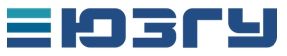 Кафедра региональной экономики и менеджмента Юго-Западного государственного университета (г,Курск, Россия) приглашает принять участиев работе 12-й Всероссийской научно-практической конференции с международным участием«АКТУАЛЬНЫЕ ВОПРОСЫ РАЗВИТИЯ СОВРЕМЕННОГО ОБЩЕСТВА» (ПС-96), которая будет проходить 14-15 апреля  2022 года в Юго-Западном государственном университете (Курск, Россия)Для участия в конференции приглашаются научно-педагогические работники, практики – представители различных сфер бизнеса, руководители и специалисты региональных и муниципальных органов власти, студенты и молодые ученые, а также все лица, проявляющие интерес к рассматриваемым проблемам.Председатель оргкомитета –  Положенцева Юлия Сергеевна, зав.кафедрой региональной экономики и менеджмента Юго-Западного государственного университета (г,Курск, Россия)тел. +7-910-730-82-83. regionika@yandex.ruФормы участия в конференции:Для участия необходимо зарегистрироваться на https://leader-id.ru/events/263038• Очное онлайн участие с докладом / выступлением и публикацией статьи;конференция будет проходить в онлайн-форматев Точке кипения ЮЗГУ на платформе Zoom15 апр. 2022 14:00 Москваhttps://us02web.zoom.us/j/88178568306?pwd=VlMwNkNHbXdKb25KNU9yc2N1UjZEUT09Идентификатор 881 7856 8306 Код доступа 624994• Заочное участие с публикацией статьи;• В качестве слушателя с возможностью онлайн участия в обсуждении докладов и вопросами спикерам (без доклада, без публикации).Каждому участнику, оплатившему оргвзнос, будет выслан в электронном виде сборник по итогам конференции с присвоением ISBN и регистрацией постатейно в РИНЦ в течение 20 дней после даты конференции.Основные направления работы научно-практической конференции:Общие проблемы и тенденции развития мирового хозяйства;Экономическое развитие и рост; Прогнозирование и планирование экономики;Государственное регулирования и управления в социально-экономических системах;Общие проблемы и тенденции развития мирового хозяйства; Международный опыт развития общества; Международное экономическое право, внешнеэкономические аспекты, отношения; Развитие финансовой, налоговой, бухгалтерской систем, международных экономических отношений; Управление экономическим развитием общества, предприятия в условиях мирового кризиса;Гостиничное дело. Развитие туризма;Внешнеэкономическая деятельность, Таможенное дело;Вопросы регулирования национальной экономики;Региональная экономика;Рыночная структура. Концентрация;Конкуренция. Предпринимательство;Экономические проблемы организации и управления хозяйством страны; Экономика и организация предприятия;Управление предприятием;Логистика: проблемы развития и применения;  Экономическая эффективность производства;Страхование: опыт и практика применения.Статьи участников объемом более 6 страниц текста (без учета списка литературы) конференции могут быть включены в отдельный номер научно-практического журналаИННОВАЦИОННАЯ ЭКОНОМИКА:ПЕРСПЕКТИВЫ РАЗВИТИЯ И СОВЕРШЕНСТВОВАНИЯ(https://elibrary.ru/title_about.asp?id=50301)Научное направление  журнала – Экономика. Статьям журнала ИЭ будет присваиваться индекс цитирования DOI.Уникальность статьи для сборника – 60 процентов,  для журнала не менее 80 процентов в системе Антиплагиат. Отчет о проверке должен прилагаться вместе со статьей. Без отчета о проверке статьи на антиплагиат статьи не принимаются. В сборник и научно-практический журнал статьи студентов, магистрантов без соавтора не ниже кандидата наук не включаются. Оргкомитет вправе отказать во включении в журнал и рекомендовать в сборник конференции. От одного автора не более 2 статей. Количество авторов в статье не более трех.  Представление документов (статьи, квитанции об оплате, отчет Антиплагиат) до 15 апреля 2022 года (включительно) в оргкомитет конференции ТОЛЬКО по электронной почте regionika@yandex.ruПоля –  с каждой стороны; шрифт – Times New Roman, кегль 14, межстрочный интервал – одинарный; сноски по тексту, красная строка (отступ) – 0,5 см,А4.Название статьи – ЗАГЛАВНЫМИ БУКВАМИ, жирным шрифтом, выравнивание по центру.ФИО авторов полностью; ученая степень; звание; должность – курсив, по центру.Наименование организации полностью – курсив, по центру.Аннотация – курсив, кегль 14.Основной текст статьи.Список  литературы (5-15 наименований. УБЕДИТЕЛЬНАЯ просьба – соблюдать нормы научной этики).В конце статьи укажите ФИО получателя полностью, почтовый адрес с указанием индекса            (по этому адресу будет выслан сборник материалов), e-mail (ОБЯЗАТЕЛЬНО).Для публикации научных статейоплачивается организационный взносМинимальный объем статьи для сборника– 3 страницы, для журнала – 5 страниц текста без учета списка литературы.Оплата за участие (одна статья) составляет:- Стоимость публикации одной статьи для сборника конференции, объемом 3-4 страницы  (сборник в электронном виде -  400 рублей. Каждая дополнительная страница – 100 рублей - Стоимость сборника в бумажном виде -  500 рублей. Оплачивается дополнительно, включая почтовую отправку, в страны СНГ – 15 долларов. - Стоимость публикации одной статьи для журнала ИЭ, объемом 5-6 страниц (журнал в электронном виде -  1000 рублей. Каждая дополнительная страница – 100 рублей - Стоимость журнала в бумажном виде -  500 рублей. Оплачивается дополнительно, включая почтовую отправку, в страны СНГ – 15 долларов.- Стоимость диплома участника: в электронном виде – 100 рублей, в бумажном виде – 150 рублей, включая стоимость почтовой пересылки.Стоимость дополнительного  сборника, журнала в бумажном варианте – 500 рублей, для участников из стран СНГ – 15 долларов, включая стоимость почтовых расходов- Присвоение DOI статье сборника – 200 рулей за статью. Реквизиты будут выслано после принятия статьи организационным комитетомО Б Р А З Е Ц   оформления  статьиСистема взаимодействия фундаментальной наукии малого бизнесаСтепанова Дарья Михайловна, студент(e-mail: alr-litdwye@gmail.com)Рыбакова Анна Петровна, канд. экон. наук, доцент,Финансовый университет при Правительстве Российской Федерации, Курский филиал,г. Курск, Россия(e-mail: APRybakova@fa.ru)В современных условиях трансформации экономики и общества наука воздействует на производство посредством разработки и внедрения инноваций – опирающихся на научные разработки и исследования новых технологий и/или продуктов. В этой связи, любой значимый и ценный для науки результат обретает рыночную состоятельность после успешной реализации инновационного этапа.Ключевые слова: социально-экономическая трансформация, фундаментальные научные исследования, малый инновационный бизнес.…….Текст статьи….Список литературы1.    …2. …Stepanova Darya M., student(e-mail: alr-litdwye@gmail.com)Rybakova Anna P., candidate of economical sciences, associate professor, Financial University under the Government of the Russian Federation, Kursk branch (e-mail: APRybakova@fa.ru)SYSTEM OF INTERACTION BETWEEN BASIC SCIENCE AND SMALL BUSINESSAbstract. In modern conditions of economic and social transformation, science influences production through the development and implementation of innovations – based on scientific research and research of new technologies and/or products. In this regard, any significant and valuable result for science becomes marketable after the successful implementation of the innovation stage.Keywords: socio-economic transformation, basic scientific research, small innovative business.